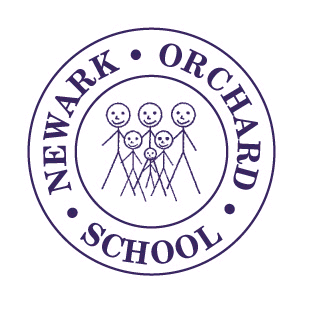  Newark Orchard School Development Plan2018-2019IMPROVEMENT AREA   1          Teaching, Learning and Assessment- Reporting Accreditation, Phonics for TAs & Differentiation in foundation subjectsStarting situationThe school has developed a curriculum which meets the needs of the diverse range of pupils across the school. The curriculum is based on three stages of development, Explorers, Adventurers and Trailblazers.The school has also developed an assessment system which recognises the pathway each individual pupil will take following a baseline assessment on entry. The Quality Assurance ensures that monitoring is timely and all staff are clear about the expectations. Both senior and middle leaders contribute towards this process.Any teacher whose performance falls below the expected standard is both supported and progress is monitored using strict timelinesIMPROVEMENT AREA   1          Teaching, Learning and Assessment- Reporting Accreditation, Phonics for TAs & Differentiation in foundation subjectsStarting situationThe school has developed a curriculum which meets the needs of the diverse range of pupils across the school. The curriculum is based on three stages of development, Explorers, Adventurers and Trailblazers.The school has also developed an assessment system which recognises the pathway each individual pupil will take following a baseline assessment on entry. The Quality Assurance ensures that monitoring is timely and all staff are clear about the expectations. Both senior and middle leaders contribute towards this process.Any teacher whose performance falls below the expected standard is both supported and progress is monitored using strict timelinesIMPROVEMENT AREA   1          Teaching, Learning and Assessment- Reporting Accreditation, Phonics for TAs & Differentiation in foundation subjectsStarting situationThe school has developed a curriculum which meets the needs of the diverse range of pupils across the school. The curriculum is based on three stages of development, Explorers, Adventurers and Trailblazers.The school has also developed an assessment system which recognises the pathway each individual pupil will take following a baseline assessment on entry. The Quality Assurance ensures that monitoring is timely and all staff are clear about the expectations. Both senior and middle leaders contribute towards this process.Any teacher whose performance falls below the expected standard is both supported and progress is monitored using strict timelinesIMPROVEMENT AREA   1          Teaching, Learning and Assessment- Reporting Accreditation, Phonics for TAs & Differentiation in foundation subjectsStarting situationThe school has developed a curriculum which meets the needs of the diverse range of pupils across the school. The curriculum is based on three stages of development, Explorers, Adventurers and Trailblazers.The school has also developed an assessment system which recognises the pathway each individual pupil will take following a baseline assessment on entry. The Quality Assurance ensures that monitoring is timely and all staff are clear about the expectations. Both senior and middle leaders contribute towards this process.Any teacher whose performance falls below the expected standard is both supported and progress is monitored using strict timelinesNext Steps.The recording and reporting arrangements for pupils following accreditation does not fit well into the system used for recording and reporting subject specific progress. The school will develop a system which can track progress on a termly basis to ensure pupils are on track to achieve their accreditation at the end of the key stage.All teachers are confident in the whole school approach to phonics, however, some teaching assistants require further support to ensure the correct pronunciation is being used.Differentiation is used well across the school in core areas of the curriculum, the school now needs to be confident that this is also a strength across all foundation subjectsSUCCESS CRITERIA BASED UPON KEY MILESTONESSUCCESS CRITERIA BASED UPON KEY MILESTONESSUCCESS CRITERIA BASED UPON KEY MILESTONESNext Steps.The recording and reporting arrangements for pupils following accreditation does not fit well into the system used for recording and reporting subject specific progress. The school will develop a system which can track progress on a termly basis to ensure pupils are on track to achieve their accreditation at the end of the key stage.All teachers are confident in the whole school approach to phonics, however, some teaching assistants require further support to ensure the correct pronunciation is being used.Differentiation is used well across the school in core areas of the curriculum, the school now needs to be confident that this is also a strength across all foundation subjectsBy Dec 2018By April 2019By July 2019Next Steps.The recording and reporting arrangements for pupils following accreditation does not fit well into the system used for recording and reporting subject specific progress. The school will develop a system which can track progress on a termly basis to ensure pupils are on track to achieve their accreditation at the end of the key stage.All teachers are confident in the whole school approach to phonics, however, some teaching assistants require further support to ensure the correct pronunciation is being used.Differentiation is used well across the school in core areas of the curriculum, the school now needs to be confident that this is also a strength across all foundation subjectsAll teaching will be judged at good or betterThe assessment system for accreditation will demonstrate the progress made towards their end of key stage achievements.Good practice has been promoted across the whole schoolAll staff across the whole school to be supporting phonics in line with our policy using a consistent approach to sound formation.An evaluation of the impact of the interventions to ensure all pupils are reaching their full potential will have taken placeA report on the impact of sharing good practice across the whole school is in place for future reference.All teaching delivered by TAs will be judged as good or better Differentiation for our higher achievers to be in place across all subjectsKEY ACTIONSLeaderLeaderResourcesTime scaleMonitoring      Who                 How                  WhenMonitoring      Who                 How                  WhenMonitoring      Who                 How                  WhenMonitoring      Who                 How                  WhenEvidence of impactEvidence of impact   ReportingLesson observations will take place at least termly as part of the quality assurance scheduleMargotMargotLeadership TimeOctober 18Lisa/LeanneLisa/LeanneHead Teacher’s report to governorsOctober 18All teaching will be consistently good or betterAll teaching will be consistently good or betterF &P committeeTo evaluate the current system for reporting progress towards final accreditation. LisaLisaLeadership TimeSeptember 18MargotMargotData analysis report for Autumn termSep 18The Data Analysis report for Accreditation is clear and demonstrates good or better progressThe Data Analysis report for Accreditation is clear and demonstrates good or better progressFull GovernorsAgree and implement a formal reporting system for all pupils on the accreditation pathwaysLisaLisaLeadership TimeOctober 18MargotMargotSection in Head Teacher’s reportOctober 18The agreed proforma is consistently used and is fit for purposeThe agreed proforma is consistently used and is fit for purposeStrategic Planning CommitteeAs part of the quality assurance, all specialist/level 5 TAs will be observed and where necessary support and coaching for individual TAs will be put in place.Jim/MoyraJim/MoyraJim/MoyraJim/MoyraTLR TimeDec 18Lisa/LeanneLisa/LeanneSummary report provided to SLT & GovernorsDec 18Teaching delivered by Level 5 or specialist TAs is at least goodTeaching delivered by Level 5 or specialist TAs is at least goodFull Governors The Focus for quality assurance activities in English will be on phonics SLT/English CoordinatorSLT/English CoordinatorFebruary 19RebeccaRebeccaWork ScrutinyLearning WalksFeb 19All staff will be using a consistent approach to phonicsAll staff will be using a consistent approach to phonicsStrategic  Planning CommitteeThe focus for quality assurance activities will be on differentiation across foundation subjectsLeanne/KellyLeanne/KellyMarch 19MargotMargotSummary of lesson observationsApril 19Appropriate differentiation is in place in all foundation subjectsAppropriate differentiation is in place in all foundation subjectsFull GovernorsIMPROVEMENT AREA  2:      Middle Leadership-Impact of Subject Coordinators, Appraisal linked to career stageStarting situationThe school has had a strong focus on developing the middle leadership to ensure at least good outcomes and achievement for all pupils.The subject coordinator role has been further developed and there has been much work in order to ensure that all teachers understand their role and the responsibilities which come with it. This continues to be an area for further development.A Roles and Responsibilities overview is in place which clearly sets out how each role from governors through to Subject Coordinators complement and support school improvement.IMPROVEMENT AREA  2:      Middle Leadership-Impact of Subject Coordinators, Appraisal linked to career stageStarting situationThe school has had a strong focus on developing the middle leadership to ensure at least good outcomes and achievement for all pupils.The subject coordinator role has been further developed and there has been much work in order to ensure that all teachers understand their role and the responsibilities which come with it. This continues to be an area for further development.A Roles and Responsibilities overview is in place which clearly sets out how each role from governors through to Subject Coordinators complement and support school improvement.IMPROVEMENT AREA  2:      Middle Leadership-Impact of Subject Coordinators, Appraisal linked to career stageStarting situationThe school has had a strong focus on developing the middle leadership to ensure at least good outcomes and achievement for all pupils.The subject coordinator role has been further developed and there has been much work in order to ensure that all teachers understand their role and the responsibilities which come with it. This continues to be an area for further development.A Roles and Responsibilities overview is in place which clearly sets out how each role from governors through to Subject Coordinators complement and support school improvement.IMPROVEMENT AREA  2:      Middle Leadership-Impact of Subject Coordinators, Appraisal linked to career stageStarting situationThe school has had a strong focus on developing the middle leadership to ensure at least good outcomes and achievement for all pupils.The subject coordinator role has been further developed and there has been much work in order to ensure that all teachers understand their role and the responsibilities which come with it. This continues to be an area for further development.A Roles and Responsibilities overview is in place which clearly sets out how each role from governors through to Subject Coordinators complement and support school improvement.IMPROVEMENT AREA  2:      Middle Leadership-Impact of Subject Coordinators, Appraisal linked to career stageStarting situationThe school has had a strong focus on developing the middle leadership to ensure at least good outcomes and achievement for all pupils.The subject coordinator role has been further developed and there has been much work in order to ensure that all teachers understand their role and the responsibilities which come with it. This continues to be an area for further development.A Roles and Responsibilities overview is in place which clearly sets out how each role from governors through to Subject Coordinators complement and support school improvement.IMPROVEMENT AREA  2:      Middle Leadership-Impact of Subject Coordinators, Appraisal linked to career stageStarting situationThe school has had a strong focus on developing the middle leadership to ensure at least good outcomes and achievement for all pupils.The subject coordinator role has been further developed and there has been much work in order to ensure that all teachers understand their role and the responsibilities which come with it. This continues to be an area for further development.A Roles and Responsibilities overview is in place which clearly sets out how each role from governors through to Subject Coordinators complement and support school improvement.IMPROVEMENT AREA  2:      Middle Leadership-Impact of Subject Coordinators, Appraisal linked to career stageStarting situationThe school has had a strong focus on developing the middle leadership to ensure at least good outcomes and achievement for all pupils.The subject coordinator role has been further developed and there has been much work in order to ensure that all teachers understand their role and the responsibilities which come with it. This continues to be an area for further development.A Roles and Responsibilities overview is in place which clearly sets out how each role from governors through to Subject Coordinators complement and support school improvement.IMPROVEMENT AREA  2:      Middle Leadership-Impact of Subject Coordinators, Appraisal linked to career stageStarting situationThe school has had a strong focus on developing the middle leadership to ensure at least good outcomes and achievement for all pupils.The subject coordinator role has been further developed and there has been much work in order to ensure that all teachers understand their role and the responsibilities which come with it. This continues to be an area for further development.A Roles and Responsibilities overview is in place which clearly sets out how each role from governors through to Subject Coordinators complement and support school improvement.IMPROVEMENT AREA  2:      Middle Leadership-Impact of Subject Coordinators, Appraisal linked to career stageStarting situationThe school has had a strong focus on developing the middle leadership to ensure at least good outcomes and achievement for all pupils.The subject coordinator role has been further developed and there has been much work in order to ensure that all teachers understand their role and the responsibilities which come with it. This continues to be an area for further development.A Roles and Responsibilities overview is in place which clearly sets out how each role from governors through to Subject Coordinators complement and support school improvement.IMPROVEMENT AREA  2:      Middle Leadership-Impact of Subject Coordinators, Appraisal linked to career stageStarting situationThe school has had a strong focus on developing the middle leadership to ensure at least good outcomes and achievement for all pupils.The subject coordinator role has been further developed and there has been much work in order to ensure that all teachers understand their role and the responsibilities which come with it. This continues to be an area for further development.A Roles and Responsibilities overview is in place which clearly sets out how each role from governors through to Subject Coordinators complement and support school improvement.IMPROVEMENT AREA  2:      Middle Leadership-Impact of Subject Coordinators, Appraisal linked to career stageStarting situationThe school has had a strong focus on developing the middle leadership to ensure at least good outcomes and achievement for all pupils.The subject coordinator role has been further developed and there has been much work in order to ensure that all teachers understand their role and the responsibilities which come with it. This continues to be an area for further development.A Roles and Responsibilities overview is in place which clearly sets out how each role from governors through to Subject Coordinators complement and support school improvement.IMPROVEMENT AREA  2:      Middle Leadership-Impact of Subject Coordinators, Appraisal linked to career stageStarting situationThe school has had a strong focus on developing the middle leadership to ensure at least good outcomes and achievement for all pupils.The subject coordinator role has been further developed and there has been much work in order to ensure that all teachers understand their role and the responsibilities which come with it. This continues to be an area for further development.A Roles and Responsibilities overview is in place which clearly sets out how each role from governors through to Subject Coordinators complement and support school improvement.Next Steps:For all subject coordinators to have a clear understanding around the strengths and development needs in their subject. A curriculum overview will be in place for each subject which highlights the main areas of strength, the impact of their role and what is going to be addressed nextNext Steps:For all subject coordinators to have a clear understanding around the strengths and development needs in their subject. A curriculum overview will be in place for each subject which highlights the main areas of strength, the impact of their role and what is going to be addressed nextSUCCESS CRITERIA BASED UPON KEY MILESTONESSUCCESS CRITERIA BASED UPON KEY MILESTONESSUCCESS CRITERIA BASED UPON KEY MILESTONESSUCCESS CRITERIA BASED UPON KEY MILESTONESSUCCESS CRITERIA BASED UPON KEY MILESTONESSUCCESS CRITERIA BASED UPON KEY MILESTONESSUCCESS CRITERIA BASED UPON KEY MILESTONESSUCCESS CRITERIA BASED UPON KEY MILESTONESSUCCESS CRITERIA BASED UPON KEY MILESTONESSUCCESS CRITERIA BASED UPON KEY MILESTONESNext Steps:For all subject coordinators to have a clear understanding around the strengths and development needs in their subject. A curriculum overview will be in place for each subject which highlights the main areas of strength, the impact of their role and what is going to be addressed nextNext Steps:For all subject coordinators to have a clear understanding around the strengths and development needs in their subject. A curriculum overview will be in place for each subject which highlights the main areas of strength, the impact of their role and what is going to be addressed nextBy December 2018By December 2018By December 2018By December 2018By April 2019By April 2019By April 2019By April 2019By July 2019By July 2019Next Steps:For all subject coordinators to have a clear understanding around the strengths and development needs in their subject. A curriculum overview will be in place for each subject which highlights the main areas of strength, the impact of their role and what is going to be addressed nextNext Steps:For all subject coordinators to have a clear understanding around the strengths and development needs in their subject. A curriculum overview will be in place for each subject which highlights the main areas of strength, the impact of their role and what is going to be addressed nextAll teachers have a clear understanding of their roles and responsibilities as a subject coordinator and can demonstrate thisAll teachers adhere to expectations according to school policies and proceduresAll teachers have clear and measurable appraisal targets linked to their subject coordination and appropriate to the stage in their careerAll teachers have a clear understanding of their roles and responsibilities as a subject coordinator and can demonstrate thisAll teachers adhere to expectations according to school policies and proceduresAll teachers have clear and measurable appraisal targets linked to their subject coordination and appropriate to the stage in their careerAll teachers have a clear understanding of their roles and responsibilities as a subject coordinator and can demonstrate thisAll teachers adhere to expectations according to school policies and proceduresAll teachers have clear and measurable appraisal targets linked to their subject coordination and appropriate to the stage in their careerAll teachers have a clear understanding of their roles and responsibilities as a subject coordinator and can demonstrate thisAll teachers adhere to expectations according to school policies and proceduresAll teachers have clear and measurable appraisal targets linked to their subject coordination and appropriate to the stage in their careerAll teachers beyond NQT will successfully lead in their designated subject and have a clear understanding of the progress within their subjectAll teachers beyond NQT will successfully lead in their designated subject and have a clear understanding of the progress within their subjectAll teachers beyond NQT will successfully lead in their designated subject and have a clear understanding of the progress within their subjectAll teachers beyond NQT will successfully lead in their designated subject and have a clear understanding of the progress within their subjectSubject Coordinators’ roles will have developed in line with school development. They will have a clear knowledge of the impact their role has on pupil progress and welfareSubject Coordinators’ roles will have developed in line with school development. They will have a clear knowledge of the impact their role has on pupil progress and welfareKEY ACTIONSLeaderResourcesTime scaleMonitoring      Who                 How                  WhenMonitoring      Who                 How                  WhenMonitoring      Who                 How                  WhenEvidence of impact   ReportingThe focus for TLA meetings will be on the roles and responsibilities  of all subject leaders and clearly outline the expectationsLeanneLeadership TimeOctober 18MargotAgenda & minutes of meetingsOctober 18The action plans and subject overviews will evidence that all subject coordinators have a good understanding of their subject and how it can be further developedStrategic Planning CommitteeMeetings will take place between SLT, middle leaders and subject coordinators to monitor the progress towards their role.LeanneKellyLeadership and TLR timeNovember 18LisaProgress made in improving Action plans & overviewsDec 18The action plans and subject overviews will evidence that all subject coordinators have a good understanding of their subject and how it can be further developedStrategic Planning CommitteeTeacher Appraisal will take place with a clear link to the School Development Plan LeanneLisaLeadership TimeOctober 18MargotAppraisal documentsOctober 18All teaching will be good or better and all subject coordinators will have a clear understanding of their subjectFull GovernorsA coordinator for Early Years will be introduced  due to the numbers in early years rising from 1 to 2Meetings will take place between SLT and middle leaders to ensure that they have a sound knowledge around pupil progress in their subjectLeanneKellyLeadership and TLR timeMarch 19MargotMinutes from progress meetingsApril 19Teachers are able to plan, teach and assess in all curriculum areas and feel supported by the coordinatorStrategic Planning CommitteeMeetings will take place between SLT and Middle Leaders to ensure that they have a clear understanding and can demonstrate the impact their role has had on quality assurance and pupil progressLeanneKellyLeadership and TLR timeJune 19MargotImpact reported on curriculum overviewsJuly 19Impact reports will demonstrate high quality monitoring and support is in place across the curriculum for all teachers and that progress is good or better for the vast majority of pupilsFull GovernorsImprovement Area 3:  Planning for the future re-build and developing a shared vision across all stakeholders-Revisiting the vision, reviewing roles, preparing for new school on one siteStarting situationThe school is working with the design team to plan for a re-build which is scheduled to open April 2020. The school is currently based on two sites and has been for many years however the re-build is on one and will cater for pupils from 3-18. The design is completed for the building however much work is needed in order for all stakeholders to transition to one site and to a much bigger school, catering for 140 pupils with a diverse range of needs.Improvement Area 3:  Planning for the future re-build and developing a shared vision across all stakeholders-Revisiting the vision, reviewing roles, preparing for new school on one siteStarting situationThe school is working with the design team to plan for a re-build which is scheduled to open April 2020. The school is currently based on two sites and has been for many years however the re-build is on one and will cater for pupils from 3-18. The design is completed for the building however much work is needed in order for all stakeholders to transition to one site and to a much bigger school, catering for 140 pupils with a diverse range of needs.Improvement Area 3:  Planning for the future re-build and developing a shared vision across all stakeholders-Revisiting the vision, reviewing roles, preparing for new school on one siteStarting situationThe school is working with the design team to plan for a re-build which is scheduled to open April 2020. The school is currently based on two sites and has been for many years however the re-build is on one and will cater for pupils from 3-18. The design is completed for the building however much work is needed in order for all stakeholders to transition to one site and to a much bigger school, catering for 140 pupils with a diverse range of needs.Improvement Area 3:  Planning for the future re-build and developing a shared vision across all stakeholders-Revisiting the vision, reviewing roles, preparing for new school on one siteStarting situationThe school is working with the design team to plan for a re-build which is scheduled to open April 2020. The school is currently based on two sites and has been for many years however the re-build is on one and will cater for pupils from 3-18. The design is completed for the building however much work is needed in order for all stakeholders to transition to one site and to a much bigger school, catering for 140 pupils with a diverse range of needs.Next StepsThe school will need to carefully prepare for this in advance. All stakeholders will need to be a part of this transition at different stages. There needs to be a shared understanding and vision for the new school which will require careful communication and a sense of belonging for everyone involved.SUCCESS CRITERIA BASED UPON KEY MILESTONESSUCCESS CRITERIA BASED UPON KEY MILESTONESSUCCESS CRITERIA BASED UPON KEY MILESTONESNext StepsThe school will need to carefully prepare for this in advance. All stakeholders will need to be a part of this transition at different stages. There needs to be a shared understanding and vision for the new school which will require careful communication and a sense of belonging for everyone involved.By December 2018By July 2019By December 2019Next StepsThe school will need to carefully prepare for this in advance. All stakeholders will need to be a part of this transition at different stages. There needs to be a shared understanding and vision for the new school which will require careful communication and a sense of belonging for everyone involved.All stakeholders will have a clear understanding around the physical aspects of the new school building An evaluation of the current and future needs of the school has taken place . (physical resources) in order to ensure that the school has the correct resources to support good progressSharing of good practice between departments has secured a shared vision for moving into one schoolAn evaluation of current roles and responsibilities will ensure that the staffing complement meets the needs for the new schoolKEY ACTIONSLeaderResourcesTime scaleMonitoring      Who                 How                  WhenMonitoring      Who                 How                  WhenMonitoring      Who                 How                  WhenEvidence of impact   ReportingThe plans for the new school to be shared with all key stakeholdersMargotLeadership TimeOctober 18ClareMinutes from meetings with the design teamSep-Oct 18All key stakeholders will have a clear understanding around the physical aspects of the new schoolFull GovernorsAudit of current physical Resources and decision made around legacy resources for the new schoolClareLeadership TimeApril 19Leanne & LisaActions at SLT MeetingsWeekly from Oct to AprilA list is in place of all the physical resources which the school will be taking to the re-buildF&P CommitteeWhole School Development and Team building opportunities to take placeRebeccaLeadership TimeJan 19-July 19Lisa & LeanneStaff feedbackLearning walksJan 19-July 19Half termly The whole staff Team have improved their understanding around how all departments provide a good education to the pupilsStrat PlanCommitteeA review of current staffing requirements and how this compares to future requirements of the new schoolMargotLeadership TimeDec 19Leanne & LisaMinutes of meetings with LA and SLT Dec 19An outline of the staffing structure for the new school is in place F&P CommitteeIMPROVEMENT AREA   4     Work Related Learning -Shared understanding, Gatsby Benchmark, Careers MarkStarting situationThe curriculum has been designed using the Gatsby Benchmark from year 8 through to year 13.The school works with an external advisor for careers who both audit the school’s offer and work directly with school leavers.The school has a work experience coordinator who oversees and organises the experiences for pupils across the 14-19 department. Pupils are offered both an internal placement and an external placement where appropriate.The school has clear policy and procedures in place for all staff to adhere to. Each pupil’s annual review includes discussion around relevant curriculum pathways for all pupils on entry to year 10. In Post 16 the curriculum is underpinned by careers and preparing for transition to adulthoodIMPROVEMENT AREA   4     Work Related Learning -Shared understanding, Gatsby Benchmark, Careers MarkStarting situationThe curriculum has been designed using the Gatsby Benchmark from year 8 through to year 13.The school works with an external advisor for careers who both audit the school’s offer and work directly with school leavers.The school has a work experience coordinator who oversees and organises the experiences for pupils across the 14-19 department. Pupils are offered both an internal placement and an external placement where appropriate.The school has clear policy and procedures in place for all staff to adhere to. Each pupil’s annual review includes discussion around relevant curriculum pathways for all pupils on entry to year 10. In Post 16 the curriculum is underpinned by careers and preparing for transition to adulthoodIMPROVEMENT AREA   4     Work Related Learning -Shared understanding, Gatsby Benchmark, Careers MarkStarting situationThe curriculum has been designed using the Gatsby Benchmark from year 8 through to year 13.The school works with an external advisor for careers who both audit the school’s offer and work directly with school leavers.The school has a work experience coordinator who oversees and organises the experiences for pupils across the 14-19 department. Pupils are offered both an internal placement and an external placement where appropriate.The school has clear policy and procedures in place for all staff to adhere to. Each pupil’s annual review includes discussion around relevant curriculum pathways for all pupils on entry to year 10. In Post 16 the curriculum is underpinned by careers and preparing for transition to adulthoodIMPROVEMENT AREA   4     Work Related Learning -Shared understanding, Gatsby Benchmark, Careers MarkStarting situationThe curriculum has been designed using the Gatsby Benchmark from year 8 through to year 13.The school works with an external advisor for careers who both audit the school’s offer and work directly with school leavers.The school has a work experience coordinator who oversees and organises the experiences for pupils across the 14-19 department. Pupils are offered both an internal placement and an external placement where appropriate.The school has clear policy and procedures in place for all staff to adhere to. Each pupil’s annual review includes discussion around relevant curriculum pathways for all pupils on entry to year 10. In Post 16 the curriculum is underpinned by careers and preparing for transition to adulthoodNext StepsA review of the curriculum is required in order to measure the impact on learners.All staff need an understanding on Work Related Learning and how it can be delivered at an early age.All staff also need to understand the requirements detailed in the Gatsby Benchmark in order to ensure the curriculum supports these outcomes.The school will work towards achieving Careers MarkSUCCESS CRITERIA BASED UPON KEY MILESTONESSUCCESS CRITERIA BASED UPON KEY MILESTONESSUCCESS CRITERIA BASED UPON KEY MILESTONESNext StepsA review of the curriculum is required in order to measure the impact on learners.All staff need an understanding on Work Related Learning and how it can be delivered at an early age.All staff also need to understand the requirements detailed in the Gatsby Benchmark in order to ensure the curriculum supports these outcomes.The school will work towards achieving Careers MarkBy Dec 2018By April 2019By Dec 2019Next StepsA review of the curriculum is required in order to measure the impact on learners.All staff need an understanding on Work Related Learning and how it can be delivered at an early age.All staff also need to understand the requirements detailed in the Gatsby Benchmark in order to ensure the curriculum supports these outcomes.The school will work towards achieving Careers MarkA shared understanding of work related learning is in place.A shared understanding of the requirements within the Gatsby BenchmarkAn evaluation based on where we are now against the Gatsby Benchmark to take place in order to provide a high quality provision for our learners to make good progressA Formalised offer for Work Related Learning is in place and has been shared with key stakeholders.Evidence has been gathered of good practice and reviewed in order to  achieve recognition for Careers Mark.KEY ACTIONSLeaderResourcesTime scaleMonitoring      Who                 How                  WhenMonitoring      Who                 How                  WhenMonitoring      Who                 How                  WhenEvidence of impact   ReportingA review of the Work Related Learning is carried out and shared with key staffLisaLeadership TimeOctober 18MargotReport on reviewSep18Oct 18A written review provides a clear understanding of our current offerStrat Plan CommitteeThe requirements of the Gatsby Benchmark have been shared with key staffLisaLeadership TimeOctober 18MargotStaff feedbackPlanning for WRLSep 18All relevant staff and governors have a clear understanding about the requirements of the Gatsby BenchmarkStrat Plan CommitteeA review to take place and an action plan is written as a result of the review against the BenchmarkLisaLeadership TimeNov 18MargotMonitor actions on planDec 19A clear action plan is in place and is adhered to by named staffStrat Plan CommitteeTo create clear plan which includes progression from year 8 onwards for the Work Related Learning offerLisaLeadership TimeMarch 19LeanneCurriculum offerApril 19A clear outline of the offer is displayed on the school websiteStrat Plan CommitteeTo carry out the actions required to achieve Careers MarkLisaLeadership TimeNov 19MargotEvidence file Dec 19The school has achieved the Careers Mark AwardFull GovernorsIMPROVEMENT AREA   5  Impact of Continual Professional Development-Impact of CPD, developing skills for diverse range of needStarting situationContinual Professional Development plays an important part in ensuring that staff are equipped with the skills and knowledge to ensure that all pupils achieve their full potential. The school carefully considers the cohort of pupils and how this diverse range can and does evolve year on year.The CPD plan ensures that all of the training takes place which is a legal requirement alongside consideration of school development.There is a good balance between the use of external providers and the use of in house coaching and support.Appraisals form an integral part of the whole process.IMPROVEMENT AREA   5  Impact of Continual Professional Development-Impact of CPD, developing skills for diverse range of needStarting situationContinual Professional Development plays an important part in ensuring that staff are equipped with the skills and knowledge to ensure that all pupils achieve their full potential. The school carefully considers the cohort of pupils and how this diverse range can and does evolve year on year.The CPD plan ensures that all of the training takes place which is a legal requirement alongside consideration of school development.There is a good balance between the use of external providers and the use of in house coaching and support.Appraisals form an integral part of the whole process.IMPROVEMENT AREA   5  Impact of Continual Professional Development-Impact of CPD, developing skills for diverse range of needStarting situationContinual Professional Development plays an important part in ensuring that staff are equipped with the skills and knowledge to ensure that all pupils achieve their full potential. The school carefully considers the cohort of pupils and how this diverse range can and does evolve year on year.The CPD plan ensures that all of the training takes place which is a legal requirement alongside consideration of school development.There is a good balance between the use of external providers and the use of in house coaching and support.Appraisals form an integral part of the whole process.IMPROVEMENT AREA   5  Impact of Continual Professional Development-Impact of CPD, developing skills for diverse range of needStarting situationContinual Professional Development plays an important part in ensuring that staff are equipped with the skills and knowledge to ensure that all pupils achieve their full potential. The school carefully considers the cohort of pupils and how this diverse range can and does evolve year on year.The CPD plan ensures that all of the training takes place which is a legal requirement alongside consideration of school development.There is a good balance between the use of external providers and the use of in house coaching and support.Appraisals form an integral part of the whole process.Next Steps:Continual Professional Development plays an important part in ensuring that staff are equipped with the skills and knowledge to ensure that all pupils achieve their full potential. The school carefully considers the cohort of pupils and how this diverse range can and does evolve year on year.The CPD plan ensures that all of the training takes place which is a legal requirement alongside consideration of school development.There is a good balance between the use of external providers and the use of in house coaching and support.Appraisals form an integral part of the whole process.SUCCESS CRITERIA BASED UPON KEY MILESTONESSUCCESS CRITERIA BASED UPON KEY MILESTONESSUCCESS CRITERIA BASED UPON KEY MILESTONESNext Steps:Continual Professional Development plays an important part in ensuring that staff are equipped with the skills and knowledge to ensure that all pupils achieve their full potential. The school carefully considers the cohort of pupils and how this diverse range can and does evolve year on year.The CPD plan ensures that all of the training takes place which is a legal requirement alongside consideration of school development.There is a good balance between the use of external providers and the use of in house coaching and support.Appraisals form an integral part of the whole process.By December 2018By April 2019By July 2019Next Steps:Continual Professional Development plays an important part in ensuring that staff are equipped with the skills and knowledge to ensure that all pupils achieve their full potential. The school carefully considers the cohort of pupils and how this diverse range can and does evolve year on year.The CPD plan ensures that all of the training takes place which is a legal requirement alongside consideration of school development.There is a good balance between the use of external providers and the use of in house coaching and support.Appraisals form an integral part of the whole process.A shared understanding of the CPD provided last academic year and how this has impacted on pupil progress  A shared plan is in place to ensure that gaps in knowledge and skills of all staff is being addressedA clear understanding of the impact that CPD has on the progress and welfare of all pupils.KEY ACTIONSLeaderResourcesTime scaleMonitoring      Who                 How                  WhenMonitoring      Who                 How                  WhenMonitoring      Who                 How                  WhenEvidence of impactEvidence of impact   ReportingTo provide a list of CPD offered over the last academic yearRebeccaLeadership TimeOct 18MargotHead Teacher’s report to GovernorsOct 18A list of the staff involved and the CPD attended is in place and has been shared with SLTGovernors’ reportGovernors’ reportCompare the CPD against different cohorts of pupils’ progress for last academic year to see impactMargotLeadership TimeNov 18Leanne & LisaImpact analysis reportDec18Data which compares progress with impact of CPDStrat Plan CommitteeStrat Plan CommitteeCompare CPD against data on behaviour, attendance and exclusionsMargotLeadership TimeNov 18Leanne & LisaImpact analysis reportDec18Data which compares pupils attitudes to learning with impact of CPDStrat Plan CommitteeStrat Plan CommitteeStaff skills audit to be completed and analysed. Action plan is created to address gapsRebeccaLeadership TimeMarch 19Margot Action plan April 19An action plan is in place to ensure CPD is addressing needStrat Plan CommitteeStrat Plan CommitteeA report is written which demonstrates the impact that CPD has on pupil progress and welfareMargotLeadership TimeJune 19Leanne & LisaSharing of report with key stakeholdersJuly 19There is clear evidence that the CPD provided to staff has a positive impact on progress and welfare for all pupilsStrat Plan CommitteeStrat Plan Committee